3. KOMUNIKÁT – komplexní jazykový rozborVytvořila jsem výchozí text pro komplexní jazykový rozbor. Příspěvek i komentáře jsou inspirované skutečným příspěvkem na sociálních sítích, nicméně jména i text jsou zcela vymyšlené. Žáci by ve výuce dostali výchozí text včetně sloupce s klíčovými pojmy, avšak bez zvýrazněných slov.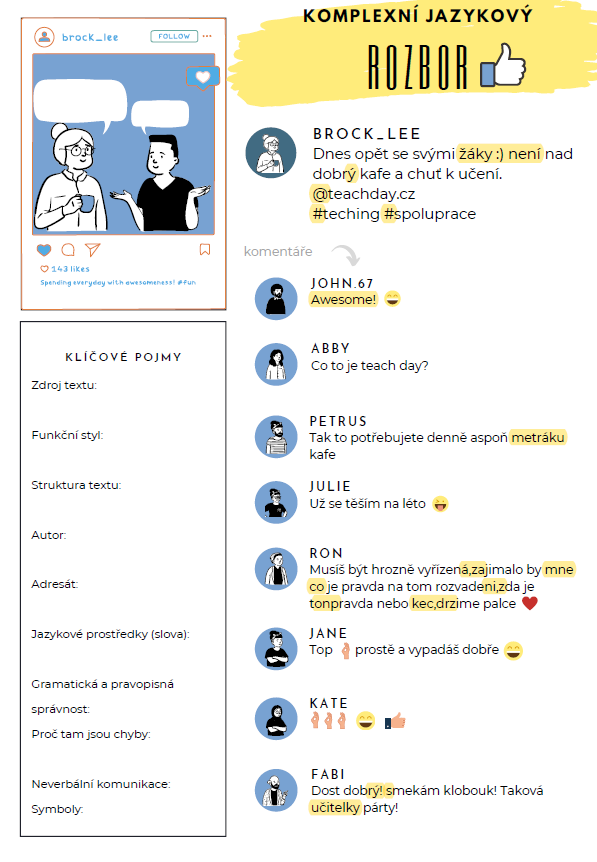 Otázky k textu:Zdroj ukázky: Odkud by mohla být?Co to je za funkční styl?Jaká je struktura textu? Jak byste tuto stránku popsali nevidomému? Kdo je autor, o čem píše?Kdo je adresát? Komu je text (příspěvek) určen?Jazykové prostředky (slova) – Jaká tam jsou slova? Kde se v textu nachází pravopisné a gramatické chyby? Proč tam jsou chyby?Kde jsou nespisovné výrazy?Jakou funkci v textu mají emotikony? Co zastupují?Jaké tam jsou symboly a co znamenají? (#, @)Text je vhodný pro 8. i 9. ročník.V textu jsou zvýrazněny všechny gramatické chyby, symboly a příklad slova cizího původu. Žáci by na základě ukázky a pomocí otázek sami přišli na rysy, které jsou charakteristické pro příspěvky a texty na sociálních sítí. Zároveň ukázka i následný rozbor pracuje s prekoncepty žáků a jejich vlastní zkušeností s příspěvky na sociálních sítích, ať už z pozice čtenáře, komentátora nebo autora příspěvků.